T.C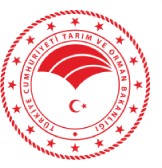 TARIM VE ORMAN BAKANLIĞI TARIM REFORMU GENEL MÜDÜRLÜĞÜKırsal Kalkınmada Uzman Eller Projesi Hibe BaşvurusuNihai Puan ListesiToplam İl Değerlendirme Listesi Sayısı: 13SayıYılBaşvuru Sahibi BilgileriProje BilgileriPuanDurumİkametgah Adresi12023TC No:505******60Ad Soyad:EFEKAN KARADAĞTelefon No:(533)158-****Mezuniyet:Önlisans/Laborant ve Veteriner Sağlık/ Yaş:23.08İl:MALATYAİlçe:DOĞANŞEHİRMahalle:SUÇATIKonu:01 HAYVANSAL ÜRETİMAlt Konu:01.01 Büyükbaş HayvanYetiştiriciliği - Süt Sığırı YetiştiriciliğiBaşvuru:70AsilSUÇATI MAH. SUÇATI KÜME EVLERİ NO: 16 DOĞANŞEHİR / MALATYA22023TC No:119******38Ad Soyad:DİLARA YAREN GÜNEŞTelefon No:(546)857-****Mezuniyet:Önlisans/Laborant ve Veteriner Sağlık/ Yaş:23.57İl:MALATYA İlçe:YAZIHANMahalle:BAHÇELİEVLERKonu:01 HAYVANSAL ÜRETİMAlt Konu:01.01 Büyükbaş HayvanYetiştiriciliği - Süt Sığırı YetiştiriciliğiBaşvuru:70AsilTOPSÖĞÜT MAH. SİVAS YOLU BUL. NO: 168/7 İÇ KAPI NO: 13 YEŞİLYURT / MALATYA32023TC No:203******34Ad Soyad:TURABİ HIRÇILTelefon No:(536)709-****Mezuniyet:Önlisans/Laborant ve Veteriner Sağlık/ Yaş:25.39İl:MALATYAİlçe:YEŞİLYURTMahalle:KUŞDOĞANKonu:01 HAYVANSAL ÜRETİMAlt Konu:01.02 Büyükbaş HayvanYetiştiriciliği - Besi Sığırı YetiştiriciliğiBaşvuru:66AsilCEMALGÜRSEL MAH. GÖNÜLTAŞ CAD. YILMAZ SİTESİ E BLOK NO: 188/2 İÇ KAPI NO: 9 YEŞİLYURT / MALATYA42023TC No:202******68Ad Soyad:EMEL FATMA YILMAZTelefon No:(554)126-****Mezuniyet:Önlisans/Laborant ve Veteriner Sağlık (AÖF)/ Yaş:33.33İl:MALATYAİlçe:YEŞİLYURTMahalle:SAMANKÖYKonu:01 HAYVANSAL ÜRETİMAlt Konu:01.01 Büyükbaş HayvanYetiştiriciliği - Süt Sığırı YetiştiriciliğiBaşvuru:64AsilÇÖŞNÜK MAH. MEHMETÇİK CAD. NO: 1/6 İÇ KAPI NO: 10 BATTALGAZİ / MALATYA52023TC No:504******22Ad Soyad:EMRE ULUTAŞTelefon No:(538)583-**** Mezuniyet:Lise ve Dengi Okullar/ Hayvan Yetiştiriciliği Ve Sağlığı/ Yaş:18.86İl:MALATYAİlçe:DOĞANYOLMahalle:BURÇKÖYKonu:01 HAYVANSAL ÜRETİMAlt Konu:01.01 Büyükbaş HayvanYetiştiriciliği - Süt Sığırı YetiştiriciliğiBaşvuru:58AsilBURÇKÖY MAH. BURÇKÖY KÜMEEVLERİ NO: 17 DOĞANYOL / MALATYA62023TC No:340******44Ad Soyad:BAKİ GÜNEŞTelefon No:(539)956-****Mezuniyet:Yüksek Lisans/Veteriner Fakültesi (Veterinerlik)/ Yaş:34.41İl:MALATYAİlçe:YEŞİLYURTMahalle:İKİZCEKonu:01 HAYVANSAL ÜRETİMAlt Konu:01.02 Büyükbaş HayvanYetiştiriciliği - Besi Sığırı YetiştiriciliğiBaşvuru:58AsilİKİZCE MAH. İKİZCE KÜME EVLERİ NO: 68 YEŞİLYURT / MALATYA72023TC No:609******18Ad Soyad:MAHMUT ÇAPTUĞTelefon No:(531)937-**** Mezuniyet:Lisans/Veteriner Fakültesi (Veterinerlik)/ Yaş:24.79İl:MALATYAİlçe:DARENDEMahalle:GÜDÜLKonu:01 HAYVANSAL ÜRETİMAlt Konu:01.01 Büyükbaş HayvanYetiştiriciliği - Süt Sığırı YetiştiriciliğiBaşvuru:54AsilGÜDÜL MAH. GÜDÜL KÜME EVLERİ NO:22 DARENDE / MALATYA82023TC No:299******18Ad Soyad:UMUTCAN AYDINTelefon No:(538)447-**** Mezuniyet:Lisans/Ziraat Fakültesi (Zootekni Bölümü) / Yaş:25.42İl:MALATYAİlçe:AKÇADAĞMahalle:BEKİRUŞAĞIKonu:01 HAYVANSAL ÜRETİMAlt Konu:01.01 Büyükbaş HayvanYetiştiriciliği - Süt Sığırı YetiştiriciliğiBaşvuru:53AsilÇEVİRME MAH. ÇEVİRME KÜME EVLERİ NO: 80 AKÇADAĞ / MALATYA92023TC No:143******58Ad Soyad:AHMET AKINCITelefon No:(539)843-****Mezuniyet:Yüksek Lisans/Veteriner Fakültesi (Veterinerlik)/ Yaş:25.87İl:MALATYAİlçe:ARGUVANMahalle:TATKINIKKonu:01 HAYVANSAL ÜRETİMAlt Konu:01.04 Küçükbaş HayvanYetiştiriciliği - Keçi Yetiştiriciliği (Süt veBesi)Başvuru:52AsilTATKINIK MAH. ORDUÇAYIR KÜME EVLERİ NO: 3 ARGUVAN / MALATYA102023TC No:400******20Ad Soyad:ASEF BAYRAMTelefon No:(536)350-**** Mezuniyet:Lisans/Ziraat Fakültesi (Zootekni Bölümü) / Yaş:36.98İl:MALATYAİlçe:DOĞANŞEHİRMahalle:GÜNEDOĞRUKonu:01 HAYVANSAL ÜRETİMAlt Konu:01.02 Büyükbaş HayvanYetiştiriciliği - Besi Sığırı YetiştiriciliğiBaşvuru:50AsilYENİ MAH. KÜÇÜK SK. NO: 22 DOĞANŞEHİR / MALATYA112023TC No:276******68Ad Soyad:SAMET GÖKÇETelefon No:(545)273-****Mezuniyet:Yüksek Lisans/Veteriner Fakültesi (Veterinerlik)/ Yaş:28.39İl:MALATYAİlçe:AKÇADAĞMahalle:YALINBUDAKKonu:01 HAYVANSAL ÜRETİMAlt Konu:01.06 Arı Yetiştiriciliği ve Bal ÜretimiBaşvuru:49AsilYALINBUDAK MAH. YALINBUDAK KÜME EVLERİ NO: 43 AKÇADAĞ / MALATYA122023TC No:500******30Ad Soyad:YAHYA GÖÇMENLERTelefon No:(543)451-**** Mezuniyet:Lise ve Dengi Okullar/ Hayvan Yetiştiriciliği Ve Sağlığı/ Yaş:20.90İl:MALATYAİlçe:BATTALGAZİMahalle:BORANKonu:01 HAYVANSAL ÜRETİMAlt Konu:01.01 Büyükbaş HayvanYetiştiriciliği - Süt Sığırı YetiştiriciliğiBaşvuru:45AsilBORAN MAH. BORAN CAD. NO: 26BATTALGAZİ / MALATYA132023TC No:532******98Ad Soyad:ERGÜN BİLİRTelefon No:(544)334-**** Mezuniyet:Lise ve Dengi Okullar/ Hayvan Yetiştiriciliği Ve Sağlığı/ Yaş:21.54İl:MALATYAİlçe:DOĞANŞEHİRMahalle:BEĞREKonu:01 HAYVANSAL ÜRETİMAlt Konu:01.05 Küçükbaş HayvanYetiştiriciliği - Koyun Yetiştiriciliği (Süt veBesi)Başvuru:45AsilBEĞRE MAH. AKTAŞ KÜME EVLERİ NO: 17 DOĞANŞEHİR / MALATYA